РезюмеТуман Татьяны ПетровныЦель: соискание должности официантДата рождения: 03.12.1994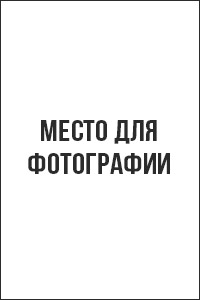 Город: ТверьСемейное положение: не замужемТелефон: +7-xxx-xxx-xx-xxE-mail: an2425@mail.ruОбразование среднее (очное):Многопрофильный колледж г. Тверь (2008-2012 г.г.)Специальность: бухгалтерОпыт работы:Дополнительная информация:Знания иностранных языков: нетВладение компьютером: на уровне пользователя Личные качества: ответственность, внимательность, чистоплотность, грамотная речь, терпеливость, выносливость.Рекомендации с предыдущего места работы:ООО «Приус»Генеральный директор: Панин Евгений Евгеньевичт. +7-xxx-xxx-xx-xxОжидаемый уровень заработной платы: 30 000 рублей.Готов приступить к работе в ближайшее время.07.08.2015 — наст. времяООО «Приус»Должность: официантДолжностные обязанности:обслуживание клиентов ресторана;
подготовка помещения к праздникам;
расчетно-кассовые операции;
отчетность руководителю.25.12.2013-06.08.2015ООО «Красотка»Должность: кассирДолжностные обязанности:прием денежных средств у клиентов;
запись на прием;
подготовка отчетности для руководителя.
